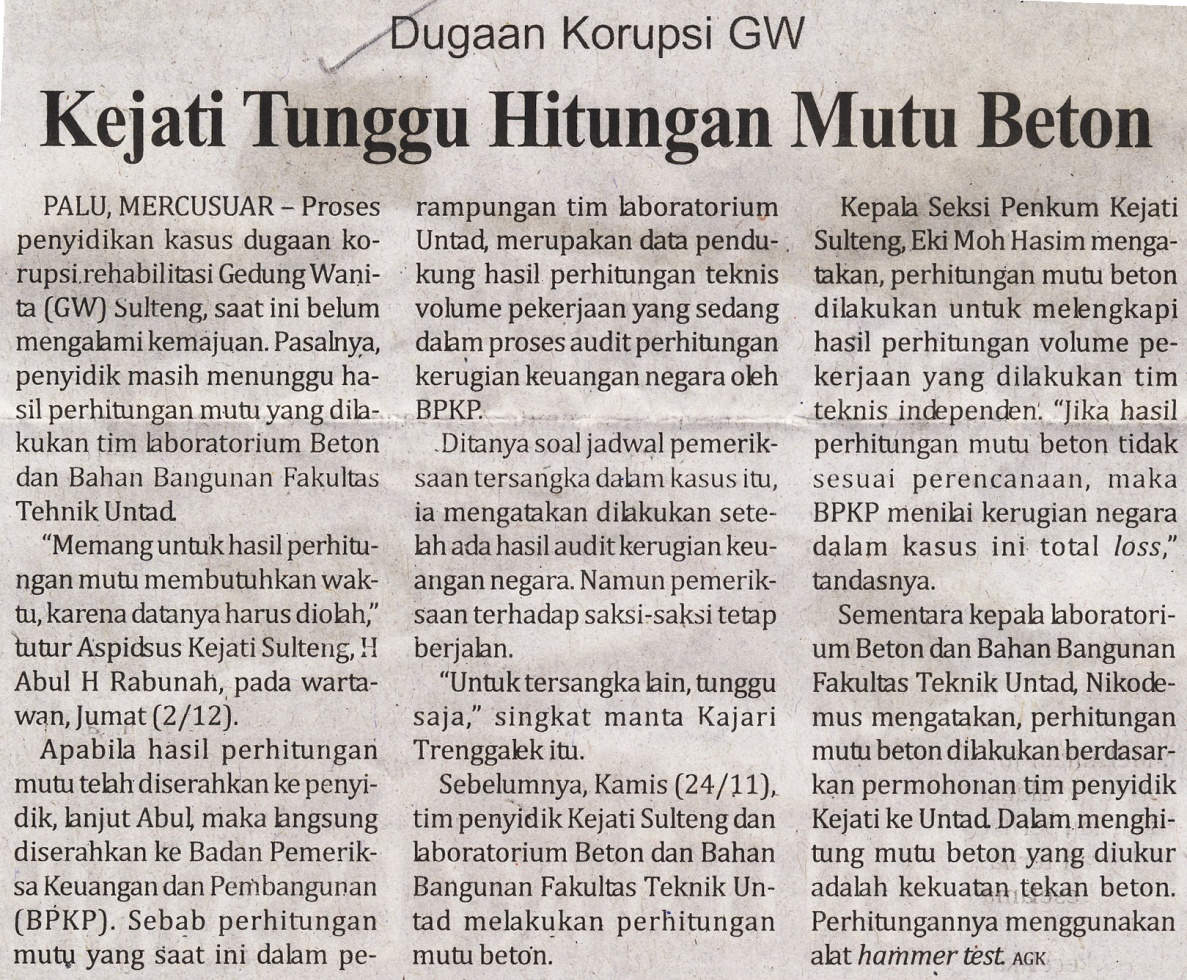 Harian:MercusuarKasubaudSulteng  IHari, tanggal:Sabtu, 03 Desember 2011KasubaudSulteng  IKeterangan:Halaman 4 Kolom 2-4KasubaudSulteng  IEntitas:Provinsi Sulawesi TengahKasubaudSulteng  I